CHAPTER 3 EGYPT AND THE BRONZE AGE (5000–1200 BCE)Type: multiple choice questionTitle: Chapter 03 Question 011.	The Nile delta is found in _______.Feedback: Page Reference: (p. 78) a.	Nubiab.	Kush*c.	Lower Egypt d.	Upper EgyptType: multiple choice questionTitle: Chapter 03 Question 022.	What does the word “pharaoh” mean in Egyptian?Feedback: Page Reference: (p. 78) a.	“Tallest Man”   b.	“Supreme Ruler”c.	“God in Man”  *d.	“Great House” Type: multiple response questionTitle: Chapter 03 Question 033.	Which of the following are among the early Egyptian cultures in the Nile delta?Feedback: Page Reference: (p. 81) *a.	Merimde Culture *b.	Maadi Culture c.	Siwa Cultured.	Gazi CultureType: multiple choice questionTitle: Chapter 03 Question 044.	What is faience? Feedback: Page Reference: (p. 82) *a.	A lustrous ceramic made from crushed quartz and copper pigments b.	The word used to denote the divine authority of the pharaoh   c.	An irrigation technique pioneered in the Nile delta around 2500 BCE   d.	The kind of stone on which Rosetta inscription is writtenType: multiple choice questionTitle: Chapter 03 Question 055.	Egyptians wrote on ______, which was made from a type of bulrush that grew along the Nile.Feedback: Page Reference: (p. 85) a.	vellum*b.	papyrus c.	caned.	terra cottaType: multiple choice questionTitle: Chapter 03 Question 066.	What did the Egyptians call their land in their own language?Feedback: Page Reference: (p. 89) a.	Ptah  *b.	Kemet c.	Saqqarad.	Ma’at Type: multiple choice questionTitle: Chapter 03 Question 077.	Egyptian optimism was grounded in _______, a divinely mandated order, stability, and justice in the world.Feedback: Page Reference: (p. 91) a.	Atonb.	Uraeus  *c.	Ma’at d.	Ra-amon   Type: multiple choice questionTitle: Chapter 03 Question 088.	Which of the following is generally regarded as the Golden Age of pyramid building?Feedback: Page Reference: (p. 93) *a.	The Fourth Dynasty b.	The First Dynastyc.	The Tenth Dynastyd.	The Twelfth DynastyType: multiple choice questionTitle: Chapter 03 Question 099.	Who was said to have been the last pharaoh of the Sixth Dynasty, and the first woman to rule over Egypt?Feedback: Page Reference: (p. 95) a.	Nefertiti*b.	Nitocris c.	Cleopatra VIId.	Anck-su-namunType: multiple choice questionTitle: Chapter 03 Question 1010.	Osiris’ brother _______ suffocated Osiris and then chopped him into pieces, which he scattered around Egypt.Feedback: Page Reference: (p. 98) a.	Atumb.	Anubisc.	Nut*d.	Set Type: multiple choice questionTitle: Chapter 03 Question 1111.	What is the name of the collection of spells that was wrapped around a mummy? Feedback: Page Reference: (p. 100)a.	“The Spells of Ra”b.	“The Tale of Sinuhe”*c.	“Book of the Dead” d.	“Osiris Among the Shades”Type: multiple choice questionTitle: Chapter 03 Question 1212.	Egypt suffered the first foreign invasion in its history at the hands of the _______.Feedback: Page Reference: (p. 102) *a.	Hyksos b.	Neo-Babyloniansc.	Romansd.	AssyriansType: multiple choice questionTitle: Chapter 03 Question 1313.	In the New Kingdom, the pharaoh assumed what new role?  Feedback: Page Reference: (p. 103) a.	Supreme priest*b.	Military leader c.	“Lord of the Living and the Dead”d.	“Brother of Ra”Type: multiple choice questionTitle: Chapter 03 Question 1414.	Which New Kingdom pharaoh created an Egyptian empire?Feedback: Page Reference: (p. 104) a.	Ramses IIb.	Tut-ankh-amon (“King Tut”) c.	Akhenaton*d.	Thutmose III Type: multiple choice questionTitle: Chapter 03 Question 1515.	The pharaoh Amenhotep IV was especially devoted to which god?Feedback: Page Reference: (p. 105) a.	Setb.	Osirisc.	Isis*d.	Aton Type: multiple choice questionTitle: Chapter 03 Question 1616.	The revival of which empire occurred during the reign of the pharaoh Akhenaton?  Feedback: Page Reference: (p. 105) a.	The Kassitesb.	The Sumerians*c.	The Hittites d.	The HurriansType: multiple choice questionTitle: Chapter 03 Question 1717.	Which New Kingdom pharaoh is regarded as the greatest warrior pharaoh?Feedback: Page Reference: (p. 107) *a.	Ramses II b.	Akhenatonc.	Tut-anhk-amon (“King Tut”)  d.	HatshepsutType: multiple choice questionTitle: Chapter 03 Question 1818.	Which battle in 1274 BCE between the Egyptians and the Hittites was probably the greatest chariot battle of all time, and ended with both sides declaring victory?Feedback: Page Reference: (p. 108) a.	The Battle of Thebesb.	The Battle of Megiddoc.	The Battle of Assur*d.	The Battle of Kadesh Type: multiple response questionTitle: Chapter 03 Question 1919.	The Egyptian empire expanded by laying claim to which two territories on this map?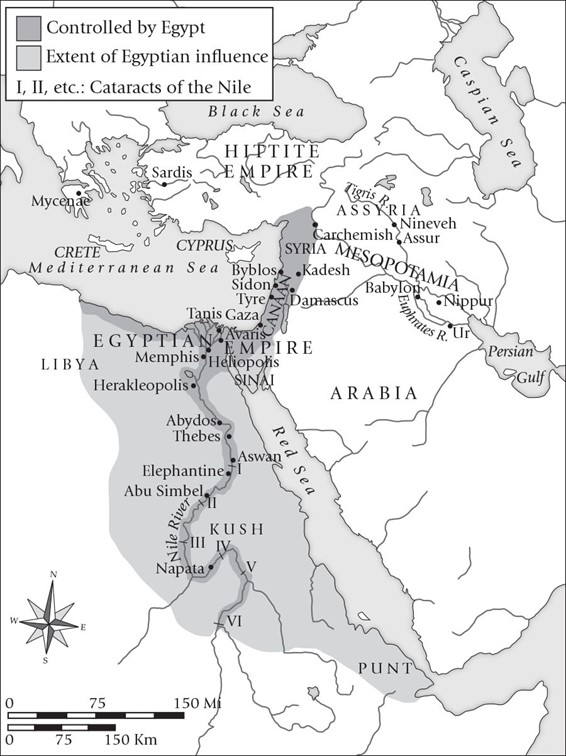 Feedback: Page Reference: (p. 104) *a.	Syria b.	Puntc.	Kush*d.	Canaan Type: multiple choice questionTitle: Chapter 03 Question 2020.	What is the name of this structure?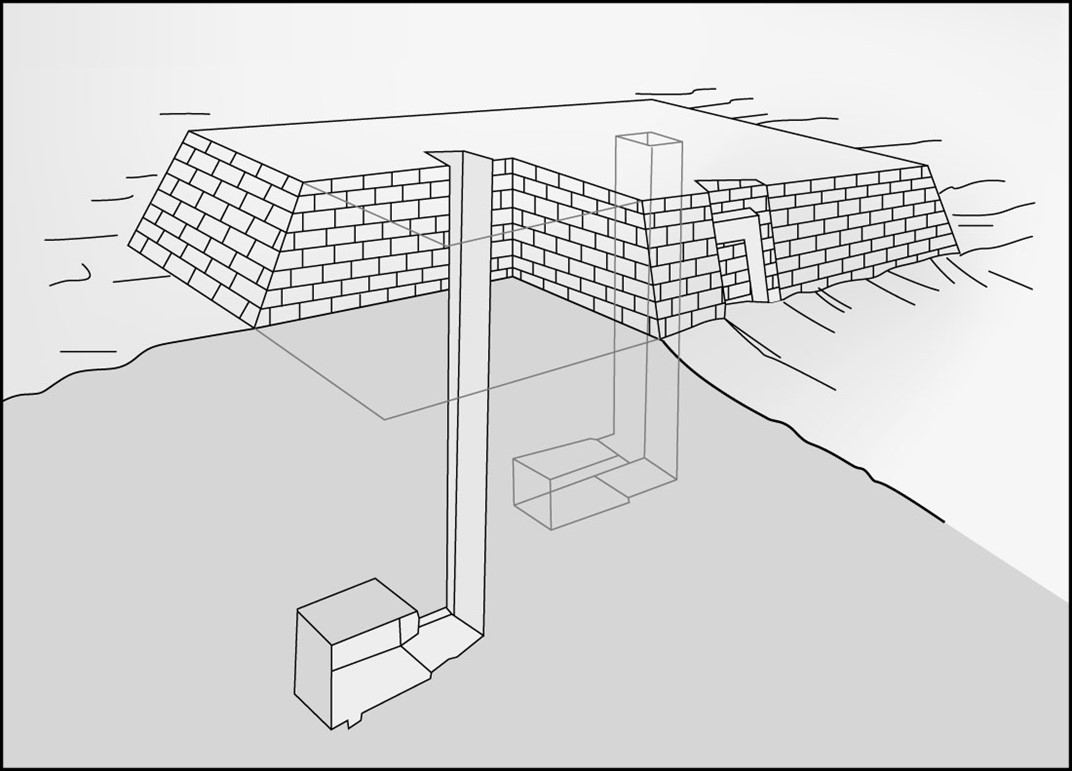 Feedback: Page Reference: (p. 82) a.	zigguratb.	pyramid*c.	mastaba d.	akh